LAMPIRANData Hasil Perolehan Suara Pemilu AS 2016 Lampiran 1Data Hasil Perolehan Suara Pemilu AS 2016Dana Kampanye Lampiran 2Dana KampanyeData pengguna Facebook-Cambridge Analytica yang bocor 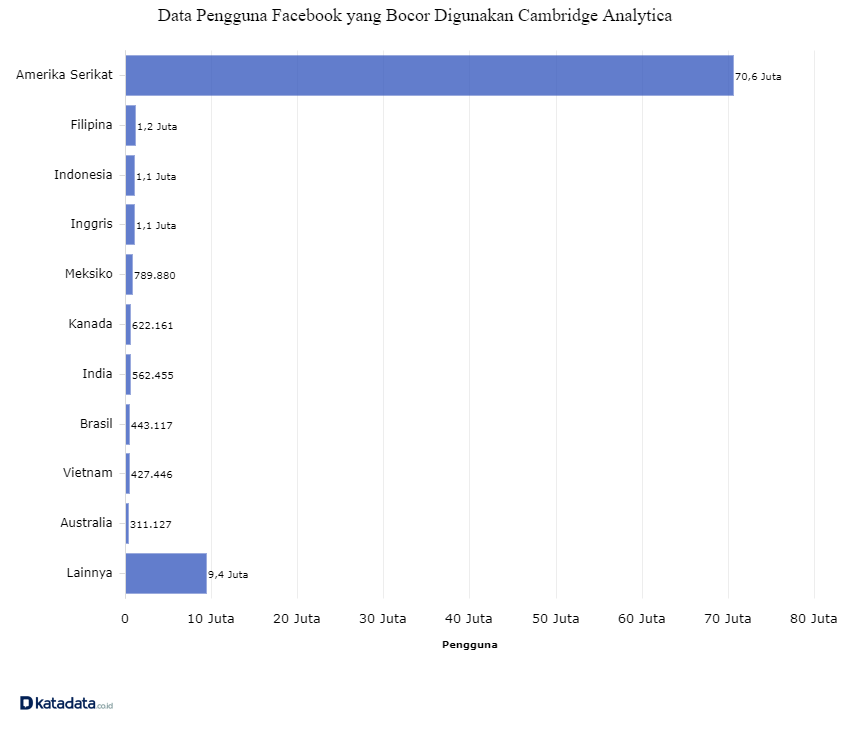 Lampiran 3Data Pengguna Facebook-Cambridge Analytica yang Bocor.........Presidential candidatePartyHome statePopular votePopular voteElectoral
voteRunning mateRunning mateRunning matePresidential candidatePartyHome stateCountPercentageElectoral
voteVice-presidential candidateHome stateElectoral voteDonald John TrumpRepublicanNew York62,984,82846.09%304 (306)Michael Richard PenceIndiana305Hillary Diane Rodham ClintonDemocraticNew York65,853,51448.18%227 (232)Timothy Michael KaineVirginia227Gary JohnsonLibertarianNew Mexico4,489,3413.28%0Bill WeldMassachusetts0Jill SteinGreenMassachusetts1,457,2181.07%0Ajamu BarakaIllinois0Evan McMullinIndependentUtah731,9910.54%0Mindy FinnDistrict of Columbia0Darrell CastleConstitutionTennessee203,0900.15%0Scott BradleyUtah0Gloria La RivaSocialism and LiberationCalifornia74,4010.05%0Eugene PuryearDistrict of Columbia0Individuals who did not run but received electoral votes from faithless electorsIndividuals who did not run but received electoral votes from faithless electorsIndividuals who did not run but received electoral votes from faithless electorsIndividuals who did not run but received electoral votes from faithless electorsIndividuals who did not run but received electoral votes from faithless electorsIndividuals who did not run but received electoral votes from faithless electorsIndividuals who did not run but received electoral votes from faithless electorsIndividuals who did not run but received electoral votes from faithless electorsIndividuals who did not run but received electoral votes from faithless electorsBernie SandersIndependentVermont111,850 0.08% 1 (0)Elizabeth WarrenMassachusetts1John Kasich RepublicanOhio2,684 0.00% 1 (0)Carly Fiorina Virginia1Ron Paul LibertarianTexas124 0.00% 1 (0)Michael Richard PenceIndiana1Colin PowellRepublicanVirginia25 0.00% 3 (0)Elizabeth WarrenMassachusetts1Colin PowellRepublicanVirginia25 0.00% 3 (0)Maria CantwellWashington1Colin PowellRepublicanVirginia25 0.00% 3 (0)Susan CollinsMaine1Faith Spotted EagleDemocraticSouth Dakota00.00%1 (0)Winona LaDukeMinnesota1OtherOtherOther760,2100.56%—OtherOther—TotalTotalTotal136,669,276100%538538Needed to winNeeded to winNeeded to winNeeded to winNeeded to win270270Panitia kampanye (per 9 Desember 2016)Panitia kampanye (per 9 Desember 2016)Panitia kampanye (per 9 Desember 2016)Panitia kampanye (per 9 Desember 2016)Grup luar (per 9 Desember 2016)Grup luar (per 9 Desember 2016)Grup luar (per 9 Desember 2016)Total yang dibelanjakanUang terkumpulMenghabiskan uangUang di tanganHutangUang terkumpulMenghabiskan uangUang di tanganTotal yang dibelanjakanDonald Trump  $350.668.435$343.056.732$7.611.702$0$100.265.563$97.105.012$3,160.552$440.161.744Hillary Clinton $585.699.061$585.580.576$323,317$182$206.122.160$205,144,296$977.864$790.724.872Gary Johnson  $12.193.984$12.463.110$6.299$0$1,386,971$1,314,095$75,976$13.777.205Rocky De La Fuente $8.075.959$8.074.913$1,046$8.058.834$0$0$0$8.074.913Jill Stein  $11.240.359$11.275,899$105,132$87.740$0$0$0$11.275,899Evan McMullin $1.644.102$1,642,165$1,937$644.913$0$0$0$1,642,165Kastil Darrell $72,264$68,063$4.200$4.902$0$0$0$68,063Gloria La Riva $31.408$32.611$0$0$0$0$0$32.611Monica Moorehead $14.313$15.355-$1,043-$5.500 $0$0$0$15.355Peter Skewes $8,216$8,216$0$4,000$0$0$0$8,216